Sitzungsprotokoll vom 11.01.2023 des FSR CCBDie Vorsitzende Hannah Jantzen eröffnet die Sitzung um 18:09.Entschuldigte Mitglieder:Silas Koch, Stefanie Neuhof, Leon FrühaufAnwesende Mitglieder:Tim-Christopher Aust, Maren Dobrick, Ricardo Ferreira, Konstantin Jahn, Hannah Jantzen, Anton ‚Robin‘ Jurochnik, Michele Kabiri, Sabrina Koch, Lars Kohle, Robin Kurzner, Jan Ludwig, Jelle Meier, Annika Neumann, Philipp Ratert, Jacky Amanda Salmen, Dajana Schwab, Henning Markus Stefan, Naomi ZinkAnwesende Gäste:Maik-Marcel SieglitzTop 1: Formalia – Der PrologJan verliest das Protokoll vom 14.12.2022, welches mit 3 Enthaltungen angenommen wird.Top 2: Kooperationsparty – Das EF50 ist kaputtDa im EF50 eine der beiden Türen kaputt ist, kann die Party am 20.01.2023 nicht stattfinden. Aufgrund der kaputten Tür würden nur 300 Personen in das EF50 passen, wofür sich der Aufwand nicht lohnt. Als neuer Termin wurde der 14.04.2023 bestimmt. Lars merkt an, dass der neue Termin sehr nah am Tag der Chemie liegt, was eine hohe organisatorische Belastung darstellt. Dem wird entgegengesetzt, dass durch die Party am TdC Probleme und Erfahrungen direkt in die Planung der Koop-Party eingehen. Als weiterer Punkt weist Naomi darauf hin, dass durch den Termin unmittelbar nach Semesterbeginn viele Leute zu erwarten sind. Auch wäre es eine Verschwendung der bereits getroffenen Vorbereitungen, die Party wegfallen zu lassen.Top 3: SchutzbrillenDie Preise der ausgesuchten Schutzbrillen sind wie folgt:Panorama Überbrille – 2,55€ (3,05€ mit MwSt.)Schülerbrille – 7,21€ (8,60 mit MwSt.)Durch die anstehenden Veranstaltungen wird ein Budget von 500€ gesetzt.Der FSR beschließt mit 3 Enthaltungen und keinen Gegenstimmen die Beschaffung von 40 Panorama- und 20 Schülerbrillen für 300€. Top 4: Tag der ChemieAm 30.03.2023 werden Leute für den Aufbau gebraucht. Die Didaktik besorgt Kühlboxen. Auch werden keine Brötchen bestellt, Pizza jedoch schon. Eine gemeinsame Bestellung für Pizza wurde von der Didaktik vorgeschlagen. Beim AStA muss ein Kühlschrank angefragt werden. Die Anlage aus Haus D muss geholt werden. Sollte genug Zeit am TdC verfügbar sein, sollte Bier bereits um 14 Uhr bereitgestellt werden. Lars schlägt vor, Knabberzeug an den Tischen während der Party auszulegen. Hierfür wird Ricardo bei Unternehmen Sponsoring anfragen. Weiter stellt Annika einen Antrag bei der GEMA für den Abend. Auch ein Transporter sollte für größere Transporte angemietet werden. Naomi wird Werbung für die TdC-Party erstellen, Sabrina und Annika werden dabei helfen.Top 5: StudienbeiratAnton und Leon werden den Studienbeirat am 17. und 18.01.2023 unterstützen. Als Freiwillige für einen Alternativtermin melden sich Ricardo und Maren.Top 6: PC-Raum – Es weihnachtet nochDie Petras und weitere weihnachtliche Sachen müssen noch verstaut werden. Hierfür melden sich Jacky, Lars und Konstantin freiwillig. Auch vermisst Naomi eine Suppenkelle und eine Relevo-Schüssel.Das neue Schloss für den PC-Raum wird sich auf unbekannte Zeit verzögern.Top 7: SonstigesDie Inventur sollte vor dem TdC erledigt werden.Die Kasse vom Glühweinstand zählt 473€. Mit 185€ Materialkosten und ca. 50€ Kasseninhalt vor Verkauf entspricht dies einem Gewinn von ca. 240€.Die Vorsitzende Hannah Jantzen beendet die FSR-Sitzung um 18:50.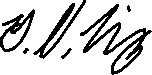 _____________________Gez. Jan Ludwig